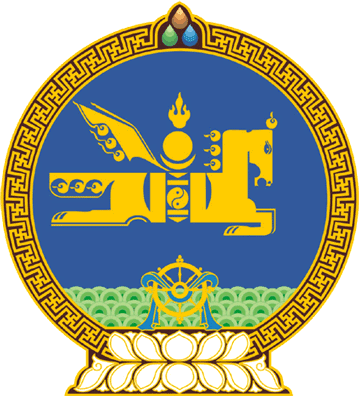 МОНГОЛ  УЛСЫН  ИХ  ХУРЛЫНТОГТООЛ 2016 оны  04  сарын  14  өдөр		             Дугаар  33                        Төрийн ордон, Улаанбаатар хотАвлигатай тэмцэх газрын даргынүүрэгт ажлаас чөлөөлөх тухай	Авлигын эсрэг хуулийн 22 дугаар зүйлийн 22.1.1 дэх заалтыг үндэслэн Монгол Улсын Их Хурлаас ТОГТООХ нь:	1.Наваансүрэнгийн Ганболдыг Авлигатай тэмцэх газрын даргын үүрэгт ажлаас чөлөөлсүгэй.	2.Энэ тогтоолыг 2016 оны 04 дүгээр сарын 14-ний өдрөөс эхлэн дагаж мөрдсүгэй.		МОНГОЛ УЛСЫН 		ИХ ХУРЛЫН ДАРГА 					З.ЭНХБОЛД